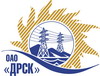 Открытое акционерное общество«Дальневосточная распределительная сетевая  компания»ПРОТОКОЛпроцедуры вскрытия конвертов с заявками участников ПРЕДМЕТ ЗАКУПКИ: Открытый электронный запрос цен на поставку продукции: «Асбестотехнические изделия, резинотехнические изделия, электроизоляционные материалы» для нужд филиалов «Амурские электрические сети», «Приморские электрические сети», «Хабаровские электрические сети», «Электрические сети ЕАО», «Южно-Якутские электрические сети»Основание для проведения закупки:   ГКПЗ 4 кв. 2014 г. закупка 37 раздел 1.2.Указание о проведении закупки от 06.11.2014 № 282Планируемая стоимость закупки в соответствии с ГКПЗ:  926 346,00 руб. без НДСПРИСУТСТВОВАЛИ: Два члена постоянно действующей Закупочной комиссии ОАО «ДРСК» 2 уровняИнформация о результатах вскрытия конвертов:В ходе проведения запроса цен было получено 5 предложений, конверты с которыми были размещены в электронном виде на Торговой площадке Системы www.b2b-energo.ru.Вскрытие конвертов было осуществлено в электронном сейфе организатора запроса цен на Торговой площадке Системы www.b2b-energo.ru автоматически.Дата и время начала процедуры вскрытия конвертов с предложениями участников: 20:37 25.11.2014 (сделано 43 ставки).Место проведения процедуры вскрытия конвертов с предложениями участников: Торговая площадка Системы www.b2b-energo.ruВ конвертах обнаружены предложения следующих участников запроса цен:РЕШИЛИ: Утвердить заседания Закупочной комиссии по вскрытию поступивших на открытый запрос цен конвертов.И.о. Ответственного секретаря Закупочной комиссии 2 уровня ОАО «ДРСК»	Т.В. ЧелышеваТехнический секретарь Закупочной комиссии 2 уровня ОАО «ДРСК»	Т.А. Игнатова№ 23/МР-Вг. Благовещенскноября 2014№Наименование участника и его адресПредмет и общая цена заявки на участие в запросе цен1ОАО "Завод АТИ" (Россия, 196084, г. Санкт - Петербург, ул. Цветочная , д.16)Предложение: подано 24.11.2014 в 20:07
Цена: 757 000,00 руб. (цена без НДС)2ООО ГК "СТК" (660125, Россия, Красноярский край, г. Красноярск, ул. 9 Мая, д. 40)Предложение: подано 24.11.2014 в 20:01
Цена: 758 000,00 руб. (цена без НДС)3ЗАО "Ремтехкомплект" (620085, Свердловская обл., г. Екатеринбург, ул. Титова, 29, лит. Б, к. 308)Предложение: подано 24.11.2014 в 13:53
Цена: 795 978,50 руб. (цена без НДС)4ООО "ЭЛЕКТРОЦЕНТР" (654027, Россия, Кемеровская область, г. Новокузнецк, ул. Куйбышева, д. 18)Предложение: на условиях лота, подано 24.11.2014 в 11:57
Цена: 819 990,90 руб. (цена без НДС)5ООО ТД "ЭИМ" (117303, г. Москва, ул. Одесская, д. 22, корп. 2/102)Предложение: подано 24.11.2014 в 14:20
Цена: 830 511,19 руб. (цена без НДС)